ЧЕРКАСЬКА МІСЬКА РАДА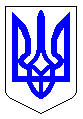 ЧЕРКАСЬКА МІСЬКА РАДАВИКОНАВЧИЙ КОМІТЕТРІШЕННЯВід 05.11.2019 № 1237З метою підвищення ефективності роботи комісії для визначення збитків власникам землі та землекористувачам і втрат сільськогосподарського та лісогосподарського виробництва в м. Черкаси, на підставі листа департаменту фінансової політики від 01.07.2019 № 1097/18-08, відповідно до постанови Кабінету міністрів України від 19.04.1993 року № 284 «Про Порядок визначення та відшкодування збитків власникам землі та землекористувачам», керуючись статтею 40 Закону України «Про місцеве самоврядування в Україні» та згідно зі статтями 256, 257 Цивільного кодексу України, виконавчий комітет Черкаської міської радиВИРІШИВ:Затвердити склад комісії для визначення збитків власникам землі та землекористувачам і втрат сільськогосподарського та лісогосподарського виробництва в м. Черкаси згідно з додатком.Вважати такими, що втратили чинність рішення виконавчого комітету Черкаської міської ради від 18.04.2017 № 396 «Про затвердження складу комісії для визначення збитків власникам землі та землекористувачам і втрат сільськогосподарського та лісогосподарського виробництва у м. Черкаси» із змінами від 22.09.2017 №  1010, від 16.01.2018 № 32, від 13.11.2018 № 1056.Контроль за виконанням рішення покласти на директора департаменту архітектури та містобудування Черкаської міської ради Савіна А.О.Міський голова                                                                                 А.В. БондаренкоДодаток ЗАТВЕРДЖЕНОрішення виконавчого комітетувід ______________ № ______Склад комісіїдля визначення збитків власникам землі та землекористувачам і втрат сільськогосподарського та лісогосподарського виробництва в м. ЧеркасиГолова комісії:Жмурко Олександр Олександрович – заступник директора департаменту архітектури та містобудування;Секретар:Саратова Олена Вікторівна – головний спеціаліст відділу контрольно-договірної роботи управління земельних ресурсів та землеустрою департаменту архітектури та містобудування;Заступник голови комісії:Донець Руслан Григорович – начальник управління земельних ресурсів та землеустрою департаменту архітектури та містобудування;Члени комісії:Савін Артур Олександрович – директор департаменту архітектури та  містобудування Черкаської міської ради;Бегменко Ірина Федорівна – начальник відділу контролю за платежами до бюджету департаменту фінансової політики;Шевченко Олена Вікторівна – заступник директора департаменту фінансової політики;Лисенко Роман Вікторович – начальник відділу контрольно-договірної роботи управління земельних ресурсів та землеустрою департаменту архітектури та містобудування;Гордієнко Олексій Анатолійович – головний спеціаліст – юрисконсульт відділу загально-правових питань департаменту управління справами та юридичного забезпечення;Представник Головного управління ДФС у Черкаській області  (за згодою).Директор департаментуархітектури та містобудування                                                              А.О. СавінПро затвердження складу комісії для визначення збитків власникам землі та землекористувачам і втрат сільськогосподарського та лісогосподарського виробництва в                 м. Черкаси